Date de PMEC : 18/06/2007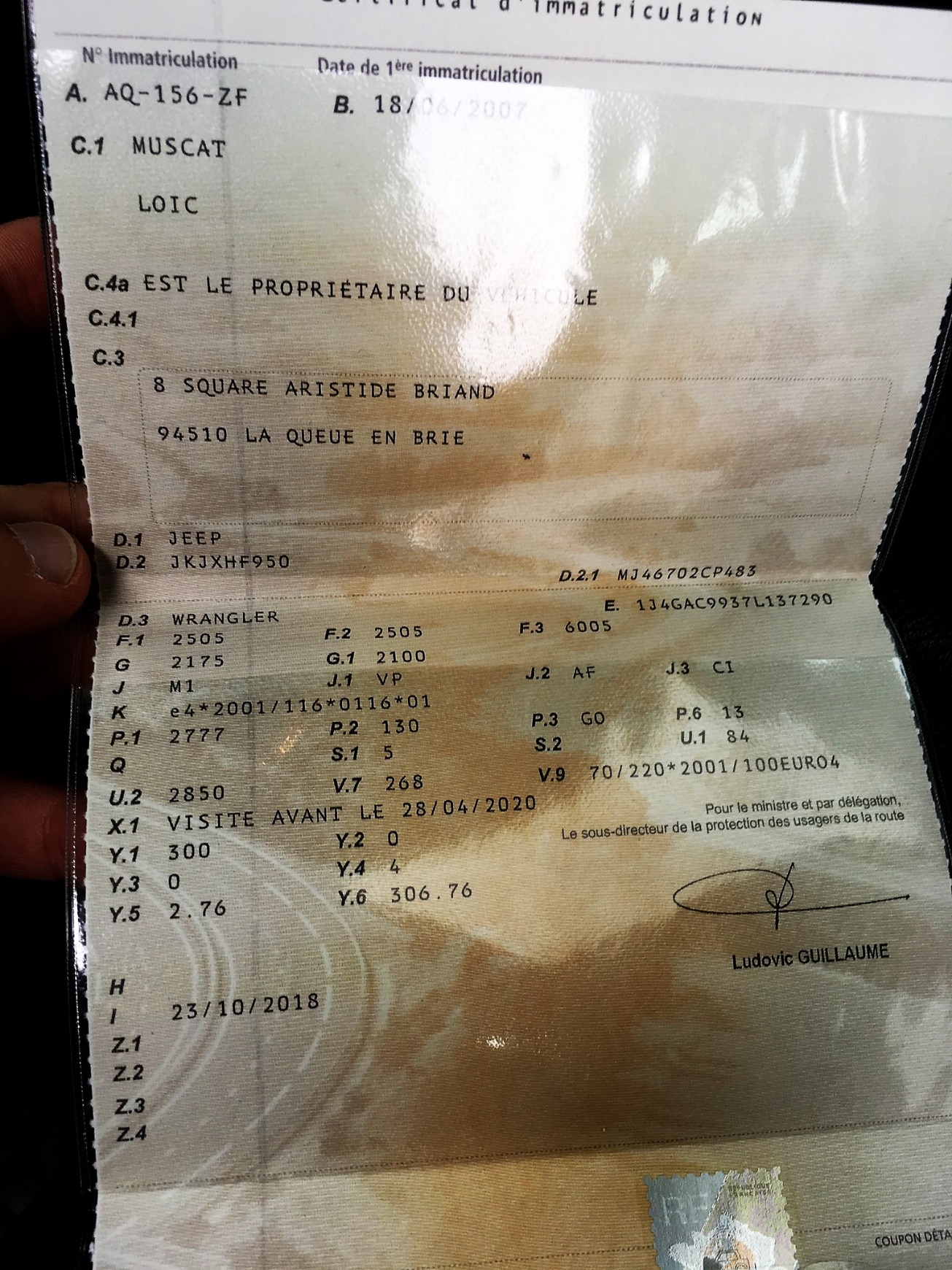 